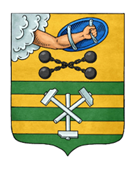 ПЕТРОЗАВОДСКИЙ ГОРОДСКОЙ СОВЕТ13 сессия 29 созываРЕШЕНИЕот 25 ноября 2022 г. № 29/13-190О награждении Почетной грамотой Петрозаводского городского Совета Крупиной Е.А.В соответствии с пунктом 7 Положения «О Почетной грамоте Петрозаводского городского Совета», утвержденного Решением Петрозаводского городского Совета от 17.12.2002 № XXIV/XXX-400, на основании ходатайства муниципального бюджетного общеобразовательного учреждения Петрозаводского городского округа «Средняя общеобразовательная школа № 8 имени Н.Г. Варламова» Петрозаводский городской СоветРЕШИЛ:Наградить Почетной грамотой Петрозаводского городского Совета Крупину Екатерину Александровну, заместителя директора по учебно-воспитательной работе муниципального бюджетного общеобразовательного учреждения Петрозаводского городского округа «Средняя общеобразовательная школа № 8 имени Н.Г. Варламова», за многолетний добросовестный труд, высокое педагогическое мастерство, внедрение и умелое использование инновационных форм и методов обучения, выдающиеся заслуги в обеспечении качества преподавания и практической подготовки учащихся, успехи в реализации мероприятий, направленных на развитие творческого, интеллектуального и профессионального уровня участников образовательной деятельности, значительные достижения в организации и совершенствовании учебного и воспитательного процессов и большой личный вклад в развитие системы образования на территории Петрозаводского городского округа.ПредседательПетрозаводского городского Совета                                             Н.И. Дрейзис